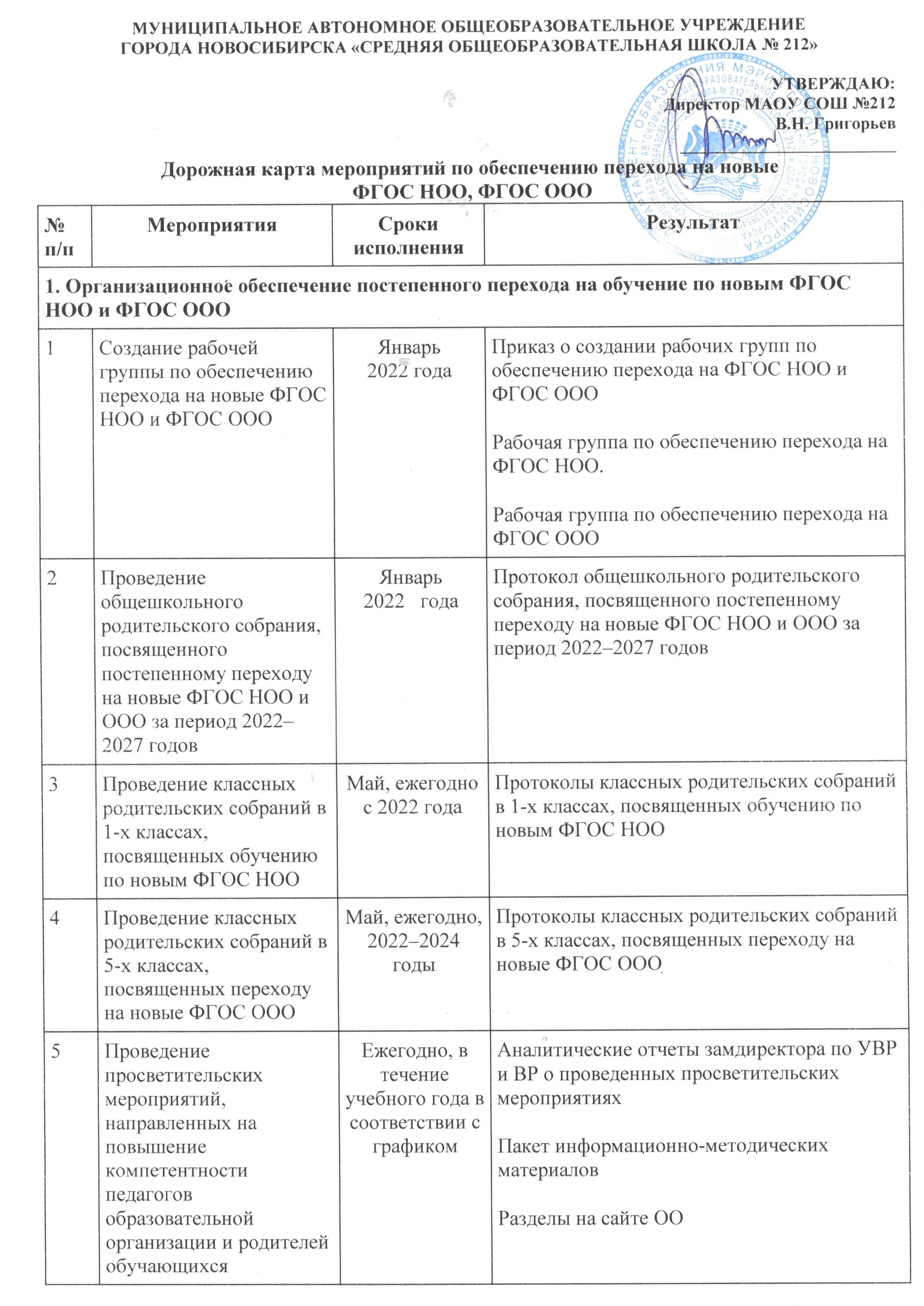 6Анализ имеющихся в образовательной организации условий и ресурсного обеспечения реализации образовательных программ НОО и ООО в соответствии с требованиями новых ФГОС НОО и ОООФевраль 2022 годаАналитическая записка об оценке условий образовательной организации с учетом требований новых ФГОС НОО и ООО7Анализ соответствия материально-технической базы образовательной организации для реализации ООП НОО и ООО действующим санитарным и противопожарным нормам, нормам охраны трудаМарт 2022 – июнь 2022годаАналитическая записка об оценке материально-технической базы реализации ООП НОО и ООО, приведение ее в соответствие с требованиями новых ФГОС НОО и ООО8Комплектование библиотеки УМК по всем предметам учебных планов для реализации новых ФГОС НОО и ООО в соответствии с Федеральным перечнем учебниковЕжегодно до 1 сентября2022–2027 годовНаличие утвержденного и обоснованного списка учебников для реализации новых ФГОС НОО и ООО.Формирование ежегодной заявки на обеспечение образовательной организации учебниками в соответствии с Федеральным перечнем учебников9Разработка и реализация системы мониторинга образовательных потребностей (запросов) обучающихся и родителей (законных представителей) для проектирования учебных планов НОО и ООО в части, формируемой участниками образовательных отношений, и планов внеурочной деятельности НОО и ОООЯнварь 2022 – апрель 2022 годаАналитическая справка замдиректора по УВР.Аналитическая справка замдиректора по ВР10Разработка и реализация моделей сетевого взаимодействия образовательной организации и учреждений дополнительного образования детей, учреждений культуры и спорта, средних специальных и высших учебных заведений, учреждений культуры, обеспечивающих реализацию ООП НОО и ООО в рамках перехода на новые ФГОС НОО и ОООЯнварь 2022 – май 2022 годаМодели сетевого взаимодействияДоговоры о сетевом взаимодействии11Обеспечение координации сетевого взаимодействия участников образовательных отношений по реализации ООП НОО и ООО в рамках перехода на новые ФГОС НОО и ОООВ течение всего периода с 2022–2027 годовПакет документов по сетевому взаимодействию12Привлечение органов управления образованием к проектированию основной образовательной программы начального и основного общего образованияПо согласованиюПротоколы заседаний2. Нормативное обеспечение постепенного перехода на обучение по новым ФГОС НОО и ФГОС ООО2. Нормативное обеспечение постепенного перехода на обучение по новым ФГОС НОО и ФГОС ООО2. Нормативное обеспечение постепенного перехода на обучение по новым ФГОС НОО и ФГОС ООО2. Нормативное обеспечение постепенного перехода на обучение по новым ФГОС НОО и ФГОС ООО13Формирование банка данных нормативно-правовых документов федерального, регионального, муниципального уровней, обеспечивающих переход на новые ФГОС НОО и ФГОС ОООВ течение всего периодаБанк данных нормативно-правовых документов федерального, регионального, муниципального уровней, обеспечивающих реализацию ФГОС НОО и ФГОС ООО 14Изучение документов федерального, регионального уровня, регламентирующих введение ФГОС ОООВ течение всего периодаЛисты ознакомления с документами федерального, регионального уровня, регламентирующими введение ФГОС ООО15Внесение изменений в программу развития образовательной организацииЯнварь 2022 годаПриказ о внесении изменений в программу развития образовательной организации 16Внесение изменений и дополнений в Устав образовательной организации (при необходимости)До 01.09.2022Устав образовательной организации 17Разработка приказов, локальных актов, регламентирующих введение ФГОС НОО и ФГОС ОООЯнварь 2022 – май 2022 годаПриказы, локальные акты, регламентирующие переход на новые ФГОС НОО и ФГОС ООО18Приведение в соответствие с требованиями новых ФГОС НОО и ООО должностных инструкций работников образовательной организацииДо 01.09.2022Должностныеинструкции19Разработка на основе примерной основной образовательной программы НОО основной образовательной программы НОО образовательной организации, в том числе рабочей программы воспитания, календарного плана воспитательной работы, программы формирования УУД, в соответствии с требованиями новых ФГОС НООДо 01.05.2022Протоколы заседаний рабочей группы по разработке основной образовательной программыНОО.Основная образовательная программа НОО, в том числе рабочая программа воспитания, календарный план воспитательной работы, программа формирования УУД20Разработка на основе примерной основной образовательной программы ООО основной образовательной программы ООО образовательной организации, в том числе рабочей программы воспитания, календарного плана воспитательной работы, программы формирования УУД, программы коррекционной работы, в соответствии с требованиями новых ФГОС ОООДо 01.05.2022Протоколы заседаний рабочей группы по разработке основной образовательной программыООО.Основная образовательная программа ООО, в том числе рабочая программа воспитания, календарный план воспитательной работы, программа формирования УУД, программа коррекционной работы21 Утверждение основных образовательных программ НОО и ООО, в том числе рабочей программы воспитания, календарных планов воспитательной работы, программ формирования УУД, программы коррекционной работы ООО, на заседании педагогического советаДо 01.09.2022Протокол заседания педагогического совета.Приказ об утверждении образовательных программ НОО и ООО, в том числе рабочей программы воспитания, календарных планов воспитательной работы, программ формирования УУД, программы коррекционной работы ООО22 Разработка учебных планов, планов внеурочной деятельности для 1-х и 5-х классов по новым ФГОС НОО и ООО на 2022/23 учебный годДо 30 мая 2022 годаУчебный план НОО.Учебный план ООО.План внеурочной деятельности НОО.План внеурочной деятельности ООО 23Разработка учебных планов, планов внеурочной деятельности для 1–2-х и 5–6-х классов по новым ФГОС НОО и ООО на 2023/24 учебный годДо 30 мая 2023 годаУчебный план НОО.Учебный план ООО.План внеурочной деятельности НОО.План внеурочной деятельности ООО24Разработка учебных планов, планов внеурочной деятельности для 1–3-х и 5–7-х классов по новым ФГОС НОО и ООО на 2024/25 учебный годДо 30 мая 2024 годаУчебный план НОО.Учебный план ООО.План внеурочной деятельности НОО.План внеурочной деятельности ООО25 Разработка учебных планов, планов внеурочной деятельности для 1–4-х и 5–8-х классов по новым ФГОС НОО и ООО на 2025/26 учебный годДо 30 мая 2025 годаУчебный план НОО.Учебный план ООО.План внеурочной деятельности НОО.План внеурочной деятельности ООО26 Разработка учебного плана, плана внеурочной деятельности для 5–9-х классов по новому ФГОС ООО на 2026/27 учебный годДо 30 мая 2026 годаУчебный план ООО.План внеурочной деятельности ООО27 Разработка и утверждение рабочих программ педагогов по учебным предметам, учебным курсам (в том числе и внеурочной деятельности) и учебным модулям учебного плана для 1-х и 5-х классов на 2022/23 учебный год в соответствии с требованиями новых ФГОС НОО и ОООДо 31 августа 2022 годаРабочие программы педагогов по учебным предметам, учебным курсам (в том числе и внеурочной деятельности) и учебным модулям учебного плана для 1-х и 5-х классов28 Разработка и утверждение рабочих программ педагогов по учебным предметам, учебным курсам (в том числе и внеурочной деятельности) и учебным модулям учебного плана для 2-х и 6-х классов на 2023/24 учебный год в соответствии с требованиями новых ФГОС НОО и ОООДо 31 августа 2023 годаРабочие программы педагогов по учебным предметам, учебным курсам (в том числе и внеурочной деятельности) и учебным модулям учебного плана для 2-х и 6-х классов 29Разработка и утверждение рабочих программ педагогов по учебным предметам, учебным курсам (в том числе и внеурочной деятельности) и учебным модулям учебного плана для 3-х и 7-х классов на 2024/25 учебный год в соответствии с требованиями новых ФГОС НОО и ОООДо 31 августа 2024 годаРабочие программы педагогов по учебным предметам, учебным курсам (в том числе и внеурочной деятельности) и учебным модулям учебного плана для 3-х и 7-х классов30 Разработка и утверждение рабочих программ педагогов по учебным предметам, учебным курсам (в том числе и внеурочной деятельности) и учебным модулям учебного плана для 4-х и 8-х классов на 2025/26 учебный год в соответствии с требованиями новых ФГОС НОО и ОООДо 31 августа 2025 годаРабочие программы педагогов по учебным предметам, учебным курсам (в том числе и внеурочной деятельности) и учебным модулям учебного плана для 4-х и 8-х классов 31Разработка и утверждение рабочих программ педагогов по учебным предметам, учебным курсам (в том числе и внеурочной деятельности) и учебным модулям учебного плана для 9-х классов на 2026/27 учебный год в соответствии с требованиями новых ФГОС НОО и ОООДо 31 августа 2026 годаРабочие программы педагогов по учебным предметам, учебным курсам (в том числе и внеурочной деятельности) и учебным модулям учебного плана для 9-х классов32Утверждение списка УМК для уровней НОО и ОООЕжегодноПриказ об утверждении списка УМК для уровней НОО и ООО с приложением данного списка33 Утверждение модели договора между образовательной организацией и родителямиДо 1 сентября 2022 годаПриказ об утверждении модели договора между образовательной организацией и родителями.Договор между ОО и родителями 34Внесение изменений в «Положение о формах, периодичности, порядке текущего контроля успеваемости и промежуточной аттестации обучающихся» в части введения комплексного подхода к оценке результатов образования: предметных, метапредметных, личностных в соответствии с новыми ФГОС НОО и ОООДо 1 сентября 2022 годаПоложение о формах, периодичности, порядке текущего контроля успеваемости и промежуточной аттестации обучающихся.Протокол педсовета об утверждении изменений в «Положение о формах, периодичности, порядке текущего контроля успеваемости и промежуточной аттестации обучающихся» в части введения комплексного подхода к оценке результатов образования: предметных, метапредметных, личностных в соответствии с новыми ФГОС НОО и ООО.Приказ об утверждении изменений в «Положение о формах, периодичности, порядке текущего контроля успеваемости и промежуточной аттестации обучающихся» в части введения комплексного подхода к оценке результатов образования: предметных, метапредметных, личностных в соответствии с новыми ФГОС НОО и ООО3. Методическое обеспечение постепенного перехода на обучение по новым ФГОС НОО и ФГОС ООО3. Методическое обеспечение постепенного перехода на обучение по новым ФГОС НОО и ФГОС ООО3. Методическое обеспечение постепенного перехода на обучение по новым ФГОС НОО и ФГОС ООО3. Методическое обеспечение постепенного перехода на обучение по новым ФГОС НОО и ФГОС ООО35 Разработка плана методической работы, обеспечивающей сопровождение постепенного перехода на обучение по новым ФГОС НОО и ФГОС ОООДо 1 сентября 2022 годаПлан методической работы.Приказ об утверждении плана методической работы 36Корректировка плана методических семинаров внутришкольного повышения квалификации педагогических работников образовательной организации с ориентацией на проблемы перехода на ФГОС НОО и ОООИюнь, ежегодно с 2022 по 2026 годыПлан методических семинаров внутришкольного повышения квалификации педагогических работников образовательной организации 37Изучение нормативных документов по переходу на новые ФГОС НОО и ФГОС ООО педагогическим коллективомВ течение учебного года в соответствии с планом работы методического совета,ежегодно с 2021 по 2026 годыПланы работы ШМО.Протоколы заседаний ШМО 38Обеспечение консультационной методической поддержки педагогов по вопросам реализации ООП НОО и ООО по новым ФГОС НОО и ОООВ течение всего периода с 2022 по 2027 годыПлан работы методического совета образовательной организации.Планы работы ШМО.Аналитическая справка замдиректора по УВР 39Организация работы по психолого-педагогическому сопровождению постепенного перехода на обучение по новым ФГОС НОО и ФГОС ОООВ течение всего периода с 2022 по 2027 годыПлан работы педагога-психолога.Аналитическая справка замдиректора по УВР40Формирование пакета методических материалов по теме реализации ООП НОО по новому ФГОС НООВ течение всего периода с 2022 по 2027 годыПакет методических материалов по теме реализации ООП НОО по новому ФГОС НОО41 Формирование пакета методических материалов по теме реализации ООП ООО по новому ФГОС ОООВ течение всего периода с 2022 по 2027 годыПакет методических материалов по теме реализации ООП ООО по новому ФГОС ООО42Формирование плана ВШК в условиях постепенного перехода на новые ФГОС НОО и ООО и реализации ООП НОО и ООО по новым ФГОС НОО и ОООДо 1 сентября ежегодно с 2022 по 2026 годыПлан ВШК на учебный год.Аналитические справки по итогам ВШК43Формирование плана функционирования ВСОКО в условиях постепенного перехода на новые ФГОС НОО и ООО и реализации ООП НОО и ООО по новым ФГОС НОО и ОООДо 1 сентября ежегодно с 2022 по 2026 годыПлан функционирования ВСОКО на учебный год.Аналитические справки по результатам ВСОКО4. Кадровое обеспечение постепенного перехода на обучение по новым ФГОС НОО и ФГОС ООО4. Кадровое обеспечение постепенного перехода на обучение по новым ФГОС НОО и ФГОС ООО4. Кадровое обеспечение постепенного перехода на обучение по новым ФГОС НОО и ФГОС ООО4. Кадровое обеспечение постепенного перехода на обучение по новым ФГОС НОО и ФГОС ООО44Анализ кадрового обеспечения постепенного перехода на обучение по новым ФГОС НОО и ФГОС ОООМарт 2022 годаАналитическая справка замдиректора по УВР45Диагностика образовательных потребностей и профессиональных затруднений педагогических работников образовательной организации в условиях постепенного перехода на обучение по новым ФГОС НОО и ФГОС ОООЯнварь 2022 года,ежегодно в период с 2022 по 2027 годыАналитическая справка замдиректора по УВР46Поэтапная подготовка педагогических и управленческих кадров к постепенному переходу на обучение по новым ФГОС НОО и ФГОС ООО: разработка и реализация ежегодного плана-графика курсовой подготовки педагогических работников, реализующих ООП НОО и ОООЕжегодно в течение всего периода с 2022 по 2027 годыПлан курсовой подготовки с охватом в 100 процентов педагогических работников, реализующих ООП НОО и ООО.Аналитическая справка замдиректора по УВР 47Распределение учебной нагрузки педагогов на учебный годДо 25 августа ежегодно в период с 2022 по 2026 годыПриказ об утверждении учебной нагрузки на учебный год5. Информационное обеспечение постепенного перехода на обучение по новым ФГОС НОО и ФГОС ООО5. Информационное обеспечение постепенного перехода на обучение по новым ФГОС НОО и ФГОС ООО5. Информационное обеспечение постепенного перехода на обучение по новым ФГОС НОО и ФГОС ООО5. Информационное обеспечение постепенного перехода на обучение по новым ФГОС НОО и ФГОС ООО 48Размещение на сайте образовательной организации информационных материалов о постепенном переходе на обучение по новым ФГОС НОО и ФГОС ОООВ течение всего периода с 2022 по 2027 годыСайт образовательной организацииПакет информационно-методических материалов49 Информирование родительской общественности о постепенном переходе на обучение по новым ФГОС НОО и ФГОС ОООЕжеквартально в течение всего периода с 2022 по 2027 годыСайт образовательной организации, страницы школы в социальных сетях, информационный стенд в холле образовательной организации50 Изучение и формирование мнения родителей о постепенном переходе на обучение по новым ФГОС НОО и ФГОС ООО, представление результатовЕжеквартально в течение всего периода с 2022 по 2027 годыСайт образовательной организации, страницы школы в социальных сетях, информационный стенд в холле образовательной организации.Аналитические справки заместителей директора по УВР, ВР, педагога-психолога51 Информирование о нормативно-правовом, программном, кадровом, материально-техническом и финансовом обеспечении постепенного перехода на обучение по новым ФГОС НОО и ФГОС ОООЕжеквартально в течение всего периода с 2022 по 2027 годыСайт образовательной организации, страницы школы в социальных сетях, информационный стенд в холле образовательной организации6. Материально-техническое обеспечение постепенного перехода на обучение по новым ФГОС НОО и ФГОС ООО6. Материально-техническое обеспечение постепенного перехода на обучение по новым ФГОС НОО и ФГОС ООО6. Материально-техническое обеспечение постепенного перехода на обучение по новым ФГОС НОО и ФГОС ООО6. Материально-техническое обеспечение постепенного перехода на обучение по новым ФГОС НОО и ФГОС ООО <...><...><...><...>7. Финансово-экономическое обеспечение постепенного перехода на обучение по новым ФГОС НОО и ФГОС ООО7. Финансово-экономическое обеспечение постепенного перехода на обучение по новым ФГОС НОО и ФГОС ООО7. Финансово-экономическое обеспечение постепенного перехода на обучение по новым ФГОС НОО и ФГОС ООО7. Финансово-экономическое обеспечение постепенного перехода на обучение по новым ФГОС НОО и ФГОС ООО<...><...><...><...>